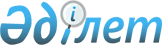 Қопа ауылдық округі құрамындағы бөліктеріне (қыстақтарға) атаулар беру туралыАқтөбе облысы Байғанин ауданы Қопа ауылдық округі әкімінің 2011 жылғы 25 қазандағы № 10 шешімі. Ақтөбе облысы Байғанин аудандық Әділет басқармасында 2011 жылғы 22 қарашада № 3-4-133 тіркелді.
      Ескерту. Шешімнің атауы жаңа редакцияда – Ақтөбе облысы Байғанин ауданы Қопа ауылдық округі әкімінің 25.11.2014 № 10 шешімімен (алғашқы ресми жарияланған күнінен кейін күнтізбелік он күн өткен соң қолданысқа енгізіледі).

      Ескерту. Бүкіл мәтін бойынша "селолық" деген сөздер тиісінше "ауылдық" деген сөзімен ауыстырылды - Ақтөбе облысы Байғанин ауданы Қопа ауылдық округі әкімінің 25.11.2014 № 10 шешімімен (алғашқы ресми жарияланған күнінен кейін күнтізбелік он күн өткен соң қолданысқа енгізіледі).

      Ескерту. Деректемелерінде қазақ тілінде өзгеріс енгізілді, орыс тіліндегі мәтіні өзгермейді - Ақтөбе облысы Байғанин ауданы Қопа ауылдық округі әкімінің 20.04.2017 № 4 шешімімен (алғашқы ресми жарияланған күнінен кейін күнтізбелік он күн өткен соң қолданысқа енгізіледі).
      Қазақстан Республикасының 2001 жылғы 23 қаңтардағы "Қазақстан Республикасындағы жергілікті мемлекеттік басқару және өзін-өзі басқару туралы" Заңының 35 бабына, Қазақстан Республикасының 1993 жылғы 8 желтоқсандағы "Қазақстан Республикасының әкімшілік-аумақтық құрылысы туралы" Заңының 14 бабының 4) тармақшасына сәйкес және тиісті аумақ халқының пікірін ескере отырып, Қопа ауылдық округінің әкімі ШЕШІМ ҚАБЫЛДАДЫ:
      Ескерту. Кіріспе жаңа редакцияда - Ақтөбе облысы Байғанин ауданы Қопа ауылдық округі әкімінің 10.03.2021 № 3 шешімімен (алғашқы ресми жарияланған күнінен бастап қолданысқа енгізіледі).


      1. Қопа ауылдық округінің құрамындағы бөліктеріне (қыстақтарға) келесі атаулары берілсін;
      1) Қызылсай
      2) Шолақсай
      3) Байтілеу
      4) Ақмола 
      5) Сарбас
      6) № 239 разъезд
      7) Егіндісай
      8) Қоңырсай – 1
      9) Қоңырсай – 2
      10) Ақкүб
      11) Шибұлақ
      12) Ебейті
      13) Нүркебай
      14) Терекбай
      15) Үшбұлақ
      16) Қарлыкемер
      Ескерту. 1 тармаққа өзгерістер енгізілді - Ақтөбе облысы Байғанин ауданы Қопа ауылдық округі әкімінің 10.03.2021 № 3 шешімімен (алғашқы ресми жарияланған күнінен бастап қолданысқа енгізіледі).


      2. Осы шешімнің орындалуын бақылауды өзіме қалдырамын.
      Ескерту. 2 тармаққа өзгерістер енгізілді - Ақтөбе облысы Байғанин ауданы Қопа ауылдық округі әкімінің 10.03.2021 № 3 шешімімен (алғашқы ресми жарияланған күнінен бастап қолданысқа енгізіледі).




      3. Осы шешім алғаш ресми жарияланғаннан кейін күнтізбелік он күн өткен соң қолданысқа енгізіледі.
					© 2012. Қазақстан Республикасы Әділет министрлігінің «Қазақстан Республикасының Заңнама және құқықтық ақпарат институты» ШЖҚ РМК
				
      Қопа ауылдық округінің әкімі м.а.

Т.Муханов
